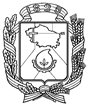 АДМИНИСТРАЦИЯ ГОРОДА НЕВИННОМЫССКАСТАВРОПОЛЬСКОГО КРАЯПОСТАНОВЛЕНИЕ12.11.2021                               г. Невинномысск                                       № 1939О внесении изменения в состав антинаркотической комиссии при администрации города Невинномысска, утвержденный постановлением администрации города Невинномысска от 17 июня 2015 г. № 1463В связи с кадровыми изменениями, постановляю:Внести изменение в состав антинаркотической комиссии при администрации города Невинномысска, утвержденный постановлением администрации города Невинномысска от 17 июня 2015 г. № 1463 «Об антинаркотической комиссии при администрации города Невинномысска» (далее – комиссия), включив в состав комиссии имама-хатыба местной религиозной организации мусульман-суннитов города Невинномысска Ставропольского края Хирясулаева Абдурахмана Гунашовича, членом комиссии (по согласованию).Глава города НевинномысскаСтавропольского края				                                   М.А. МиненковПроект подготовил:Заместитель начальника отдела общественнойбезопасности администрации города Невинномысска                                                                         Ю.В. ДзыбаПроект визируют:Первый заместитель главы администрации города Невинномысска                                          В.Э. СоколюкЗаместитель главы администрациигорода Невинномысска                                                                       В.В. ЖдановЗаместитель главы администрации города Невинномысска                                        Е.Н. КолюбаевНачальник общего отделаадминистрации города Невинномысска                              И.Г. БелоцерковскаяНачальник правового управления администрации города Невинномысска                                         Е.Н. Дудченко